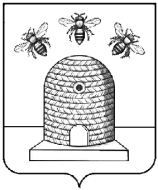 АДМИНИСТРАЦИЯ ГОРОДА ТАМБОВАТАМБОВСКОЙ ОБЛАСТИКОМИТЕТ ОБРАЗОВАНИЯПРИКАЗ28.02.2022                                         г.Тамбов	                                         № 148О проведении предметной олимпиады среди учащихся 4-х классов муниципальных общеобразовательных организаций в 2021/2022 учебном годуВ соответствии с планом работы комитета образования администрации города Тамбова Тамбовской области, приказом комитета образования администрации города Тамбова от 26.01.2018 №76 «Об утверждении Порядка проведения олимпиады для учащихся 4-х классов муниципальных общеобразовательных организаций», целью выявления и развития у учащихся начальной школы творческих способностей, повышения интереса к изучению предметов ПРИКАЗЫВАЮ:1. Провести предметную олимпиаду среди учащихся 4-х классов муниципальных общеобразовательных организаций  в 2021/2022 учебном году (далее - Олимпиада) по следующим образовательным предметам: русскому языку, литературному чтению, математике, окружающему миру.  2. Утвердить график проведения школьного и муниципального этапов Олимпиады (приложение № 1).3. Утвердить состав оргкомитета муниципального этапа Олимпиады (приложение № 2).4. Утвердить состав предметных жюри муниципального этапа Олимпиады (приложение №3).5. Муниципальному казенному учреждению «Центр сопровождения образовательной деятельности» (Клейменова):5.1. Организовать проведение муниципального этапа Олимпиады согласно утвержденному графику.5.2. Провести с членами оргкомитета инструктаж по организации и проведению муниципального этапа Олимпиады в срок до 01.03.2022.5.3. Подготовить для проведения школьного и муниципального этапов Олимпиады материалы с олимпиадными заданиями в срок до 01.03.2022.5.4. Обеспечить тиражирование заданий муниципального этапа Олимпиады.5.5. Обеспечить хранение и конфиденциальность материалов                        с олимпиадными заданиями.5.6.  Приобрести и подготовить дипломы победителей и призеров муниципального этапа Олимпиады к вручению.5.7.  Организовать работу по предоставлению отчетных материалов по итогам проведения школьного и муниципального этапов Олимпиады.  6.  Директорам муниципальных общеобразовательных организаций:6.1. Организовать и провести школьный этап Олимпиады согласно утвержденному графику.6.2. Создать оргкомитет и жюри школьного этапа Олимпиады.6.3. Назначить ответственных за получение, хранение и выдачу материалов с олимпиадными заданиями для проведения школьного этапа Олимпиады.6.4. Получить 10.03.2022 задания для проведения школьного этапа Олимпиады по защищенному каналу связи «Деловая почта».6.5. Предоставить в срок до 11.03.2022 по электронному адресу: csodtmb@mail.ru (с пометкой Олимпиада) заявки на участие учащихся                в муниципальном этапе Олимпиады по форме (приложение № 4) и согласие на обработку персональных данных (приложение  № 5) в сканированном виде в соответствии с Порядком, утвержденным приказом комитета образования администрации города Тамбова Тамбовской области от 26.01.2018 № 76 «Об утверждении Порядка проведения олимпиады для учащихся 4-х классов муниципальных общеобразовательных организаций».  6.6. Возложить ответственность за здоровье и безопасность участников муниципального этапа Олимпиады на руководителей команд.7. Муниципальным автономным общеобразовательным учреждениям «Лицей № 6» (Зайцев), «Гимназия № 7 им. св.Питирима, епископа Тамбовского» (Епифанова), «Центр образования № 13 им. Героя Советского Союза Н.А.Кузнецова» (Курбатова), «Средняя общеобразовательная школа      № 31» (Ухватова): 7.1.  Предоставить необходимое количество учебных кабинетов.7.2. Обеспечить соблюдение санитарно-эпидемиологических требований  на территории общеобразовательной организации.7.3. Организовать педагогических работников для работы в качестве ассистентов и обеспечить их дежурство в учебных кабинетах.7.4. Обеспечить безопасность участников муниципального этапа Олимпиады.8. Контроль за исполнением настоящего приказа возложить                        на  заместителя председателя комитета образования  И.А.Романову.Председателькомитета	образования				   	                      Е.Д.Выжимов